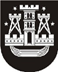 KLAIPĖDOS MIESTO SAVIVALDYBĖS TARYBASPRENDIMASDĖL PRITARIMO BENDRADARBIAVIMO SUTARČIAI2022 m. balandžio 28 d. Nr. T2-113KlaipėdaVadovaudamasi Lietuvos Respublikos vietos savivaldos įstatymo 6 straipsnio 30 punktu ir Klaipėdos miesto savivaldybės vardu sudaromų sutarčių pasirašymo tvarkos aprašo, patvirtinto Klaipėdos miesto savivaldybės tarybos 2014 m. gegužės 29 d. sprendimu Nr. T2-115 „Dėl Klaipėdos miesto savivaldybės vardu sudaromų sutarčių pasirašymo tvarkos aprašo patvirtinimo“, 2.3 papunkčiu, Klaipėdos miesto savivaldybės taryba nusprendžia:1. Pritarti Bendradarbiavimo sutarties, sudaromos tarp Klaipėdos miesto savivaldybės, AB „Klaipėdos vanduo“ ir AB „Grigeo Klaipėda“, projektui (pridedama).2. Skelbti šį sprendimą Klaipėdos miesto savivaldybės interneto svetainėje.Savivaldybės mero pavaduotojasArūnas Barbšys